CONSORT 2010 checklist of information to include when reporting a randomised trial*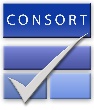 *We strongly recommend reading this statement in conjunction with the CONSORT 2010 Explanation and Elaboration for important clarifications on all the items. If relevant, we also recommend reading CONSORT extensions for cluster randomised trials, non-inferiority and equivalence trials, non-pharmacological treatments, herbal interventions, and pragmatic trials. Additional extensions are forthcoming: for those and for up to date references relevant to this checklist, see www.consort-statement.org.Section/TopicItem NoChecklist itemReported on page NoTitle and abstractTitle and abstractTitle and abstractTitle and abstract1aIdentification as a randomised trial in the titleTitle, p.11bStructured summary of trial design, methods, results, and conclusions (for specific guidance see CONSORT for abstracts)p.5IntroductionIntroductionIntroductionIntroductionBackground and objectives2aScientific background and explanation of rationalep.6Background and objectives2bSpecific objectives or hypothesesp.6MethodsMethodsMethodsMethodsTrial design3aDescription of trial design (such as parallel, factorial) including allocation ratiop.7Trial design3bImportant changes to methods after trial commencement (such as eligibility criteria), with reasonsn/aParticipants4aEligibility criteria for participantsp.7Participants4bSettings and locations where the data were collectedPreviously publishedInterventions5The interventions for each group with sufficient details to allow replication, including how and when they were actually administeredp.7Outcomes6aCompletely defined pre-specified primary and secondary outcome measures, including how and when they were assessed7-9, Table 1Outcomes6bAny changes to trial outcomes after the trial commenced, with reasonsn/aSample size7aHow sample size was determinedp.7-9 and previously publishedSample size7bWhen applicable, explanation of any interim analyses and stopping guidelinesn/aRandomisation: Sequence generation8aMethod used to generate the random allocation sequencepreviously published Sequence generation8bType of randomisation; details of any restriction (such as blocking and block size)previously published Allocation concealment mechanism9Mechanism used to implement the random allocation sequence (such as sequentially numbered containers), describing any steps taken to conceal the sequence until interventions were assignedpreviously published Implementation10Who generated the random allocation sequence, who enrolled participants, and who assigned participants to interventionspreviously publishedBlinding11aIf done, who was blinded after assignment to interventions (for example, participants, care providers, those assessing outcomes) and howpreviously publishedBlinding11bIf relevant, description of the similarity of interventionspreviously publishedStatistical methods12aStatistical methods used to compare groups for primary and secondary outcomes8-9Statistical methods12bMethods for additional analyses, such as subgroup analyses and adjusted analyses8-9ResultsResultsResultsResultsParticipant flow (a diagram is strongly recommended)13aFor each group, the numbers of participants who were randomly assigned, received intended treatment, and were analysed for the primary outcomePreviously publishedParticipant flow (a diagram is strongly recommended)13bFor each group, losses and exclusions after randomisation, together with reasonsPreviously publishedRecruitment14aDates defining the periods of recruitment and follow-upPreviously publishedRecruitment14bWhy the trial ended or was stoppedPreviously publishedBaseline data15A table showing baseline demographic and clinical characteristics for each groupPreviously published and ESM Table 1Numbers analysed16For each group, number of participants (denominator) included in each analysis and whether the analysis was by original assigned groups7-9, table 2Outcomes and estimation17aFor each primary and secondary outcome, results for each group, and the estimated effect size and its precision (such as 95% confidence interval)n/aOutcomes and estimation17bFor binary outcomes, presentation of both absolute and relative effect sizes is recommendedn/aAncillary analyses18Results of any other analyses performed, including subgroup analyses and adjusted analyses, distinguishing pre-specified from exploratory9-12, tables 2-5, figure 1-2, and sup. materialHarms19All important harms or unintended effects in each group (for specific guidance see CONSORT for harms)9-12, tables 2-5, figure 1-2, and sup. materialLimitations20Trial limitations, addressing sources of potential bias, imprecision, and, if relevant, multiplicity of analyses14Generalisability21Generalisability (external validity, applicability) of the trial findings12-14Interpretation22Interpretation consistent with results, balancing benefits and harms, and considering other relevant evidence12-14Other informationOther informationOther informationRegistration23Registration number and name of trial registry2Protocol24Where the full trial protocol can be accessed, if availablehttps://vivli.org/; http://www.clinicalstudydatarequest.com/Funding25Sources of funding and other support (such as supply of drugs), role of funders4